Australian Capital TerritoryPlanning and Development (Draft Variation No 304) Consultation Notice 2013Notifiable instrument NI2013—129made under thePlanning and Development Act 2007, section 63 (Public consultation– notification) and section 64 (Public consultation – notice of interim effect etc)Under the Planning and Development Act 2007, section 63(1), the planning and land authority, within the Environment and Sustainable Development Directorate (ESDD), has prepared Draft Variation No 304 (DV304) to the Territory Plan – Commercial Zones Development Code (see Annexure A). The following changes are proposed:revising floor area provisions for shops in town centres and group centresintroducing floor area provisions for shops in local centres and mixed use zonesrevising CZ4 local centres zone objectivesrealigning boundaries between commercial zones in some group centresWritten comments from the public are invited by COB Monday 6 May 2013. The draft variation and background documents are available online at www.act.gov.au/draftvariations until the closing date for written comments. Printed copies of the draft variation and background documents are available for inspection and purchase at the Environment and Sustainable Development Customer Service Centre, 16 Challis Street, Dickson, Monday to Friday (except public holidays) between 8:30am and 4:30pm. Please call 6207 1923 to arrange a copy for purchase.Comments should include reference to the draft variation, your name and contact details, and be addressed to the Territory Plan Review Unit.Comments can be:emailed to DV.Comments@act.gov.aumailed to Territory Plan Comments, GPO Box 158, Canberra, ACT 2601delivered to ESDD’s Customer Service Centre at the above addressWritten comments will be made available (unless excluded) for public inspection for no less than 15 working days starting 10 working days after the closing date for comment. The comments will be available at ESDD’s customer service centre in Dickson and may be published on ESDD’s website.Comments made available will include personal contact details unless excluded under section 411 or 412 of the Planning and Development Act 2007. A request for exclusion under these sections must be in writing, clearly identifying what you are seeking to exclude and how the request satisfies the exclusion criteria. Effect of the draft variation The following parts of DV304 have interim effect under section 65 of the Planning and Development Act 2007:Draft Commercial Zones Development Codeitem 15.5 Shops – floor area, R51 and R52item 17.1 Shops – floor area, R56 and R57 Jim CorriganDelegate of the ACT Planning and Land Authority20 March 2013Planning and Land Authority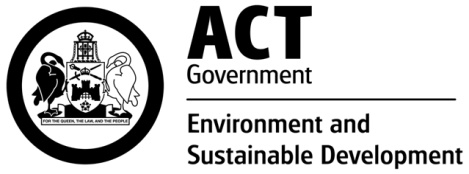 Draft Variation to theTerritory Plan 304 Commercial Zones Development Code:Revise floor area provisions for shops in town centres, group centres and local centres.Create floor area provisions for shops in mixed use zones. 
Zone objectives:Revise CZ4 local centres zone objectives. Map:Realign boundaries between commercial zones in some group centres.March 2013Public consultation versionContents1.	INTRODUCTION	31.1	Purpose	31.2	The process	31.3	This document	41.4	Public Consultation	42.	EXPLANATORY STATEMENT	52.1	Background	52.1.1	Review of the Territory Plan	52.1.2	Commercial zones policy review discussion paper	52.1.3	Technical amendment to the Territory Plan - TA2012-06	62.1.4	Supermarket Competition Policy	72.2	Commercial Zones Development Code	72.2.1	Floor area of shops	72.2.2	Local centres – consideration of impacts	122.3	CZ4 – Local Centre Zone objectives	122.4	Territory Plan map	132.4.1	Refine commercial zone boundaries at group centres	133.	PLANNG CONTEXT	183.1	National Capital Plan	183.2	Territory Plan	183.3	ACT planning strategy	183.4	Interim effect	183.5	Consultation with government agencies	194.	DRAFT VARIATION	214.1	Commercial Zones Development Code	214.2	CZ4 Objectives	214.3	Territory Plan Map	21INTRODUCTIONPurposeThe purpose of this draft variation is to modify the Commercial Zones Development Code to:introduce new limits on floor area for shops in local centres, group centres and mixed use zones (CZ5)introduce a new objective to the local centres zone (CZ4) to recognise the needs of people with mobility issuesrefine commercial zone boundaries at some group centres to better reflect current land use and development patterns.The processThe Commonwealth’s Australian Capital Territory (Planning and Land Management) Act 1988 allows for the Legislative Assembly to make laws to establish a Territory Planning Authority and for that authority to prepare and administer a Territory Plan.  The Planning and Development Act 2007 (the Act) establishes the ACT Planning and Land Authority to, among other things:prepare and administer the Territory Plancontinually review the Territory Plan and proposed amendments as necessary.The Territory Plan comprises a written statement and map.  The written statement contains a number of parts, namely: governance, strategic directions, zones, precinct codes, general codes, overlays, definitions and structure plans, concept plans and development codes for future urban areas.The Territory Plan Map graphically represents the applicable land use zones (under the categories of residential, commercial, industrial, community facility, urban parks and recreation, transport and services and non urban), precincts and overlays.  The zone, precinct and overlay requirements are detailed in the Territory Plan.  Draft variations to the Territory Plan are prepared in accordance with the Act.  Following the release of the draft variation under section 63 of the Act, submissions from the public are invited.  At the conclusion of the consultation period the planning and land authority submits a report on consultation and a recommended final variation to the Minister for Planning for approval.  The Minister may refer the draft variation to the Legislative Assembly’s Standing Committee on Planning, Public Works and Territory and Municipal Services, depending on the nature and significance of the proposal.  If the draft variation is referred to the standing committee, the Minister must consider its findings before deciding whether to approve the draft variation.  If the Minister approves the variation, it and associated documents are tabled in the Legislative Assembly.   Unless disallowed by the Legislative Assembly within five sitting days, the variation commences on a day nominated by the Minister. The Planning and Land Authority is currently within the Environment and Sustainable Development Directorate.This documentThis document contains the background information in relation to the proposed variation.  It comprises the following sections:Section 1 - 	This introduction.Section 2 - 	An explanatory statement, which outlines the proposed changes to the Territory Plan and gives reasons for those changes.Section 3 – 	Details of the draft variation taking the form of drafting instructions.Public ConsultationComments from the public are invited on the draft variation. Subject to consideration of responses received, the Planning and Land Authority proposes to submit this draft variation to the Minister for the Environment and Sustainable Development in accordance with the Act.The documents relating to this draft variation may be obtained fromwww.act.gov.au/draftvariations ESDD Customer Service Centre, 16 Challis Street, Dickson between 8:30am and 4:30pm weekdaysNote that free internet access is available at all ACT Public Libraries.Written comments from the public are invited on the draft variation by closing date: COB Monday 6 May 2013.
Comments should include reference to the draft variation and a return postal address. Comments may be submitted to DV.Comments@act.gov.auTerritory Plan Comments 
GPO Box 158, Canberra ACT 2601ESDD customer service centre, 16 Challis Street, DicksonCopies of all written comments received from the public will be made available for public inspection at the ESDD Customer Service Centre, Dickson for a period of not less than 15 working days after the closing date listed above.EXPLANATORY STATEMENTBackgroundReview of the Territory PlanOn 31 March 2008 a restructured Territory Plan came into effect as part of the reform of the ACT planning system. In response to a commitment by the ACT government at the time, the Territory Plan was reformatted, but no significant policy changes were made. In 2009 the planning authority commenced a general review of the policy content of the Territory Plan. The first step was a review of the community facility zone which culminated in the commencement of variation 302 in December 2011.  This was followed by a review of provisions surrounding residential development, lease variations and estate development under draft variation 306 (DV306). DV304 is the next step in the review.  It focuses on policies applying to commercial zones, particularly local and group centres.  Commercial zones policy review discussion paperCommercial zones policy review (phase 1) discussion paper was released to obtain feedback on various issues affecting development in commercial zones. These included the rezoning of land to allow development of new supermarkets, land use conflicts and provisions for social infrastructure.  It also sought to assist in the development of policy responses, particularly in relation to group and local centres. Public submissions on the discussion paper were invited from 6 May 2011 until 4 July 2011. A total of 49 comments were received including a petition. Apart from individual comments, submissions were received from Woolworths Ltd, Coles supermarkets, Supabarn and various IGA supermarkets, five centre landowners / developers, Housing Institute of Australia, Planning Institute of Australia, a planning consultant, five community groups or associations and ACT Greens. The level of support for various policy changes in commercial zones that were canvassed in the discussion paper is summarised in table 1.Table 1Technical amendment to the Territory Plan - TA2012-06A precursor to DV304, technical amendment to the Territory Plan TA2012-06, commenced on 14 December 2012.  It transferred all block specific provisions from development codes and zone development tables to suburb (divisional) precinct codes or district (largely rural) precinct codes.  Co-locating these provisions in precinct codes, rather than being distributed throughout the Territory Plan, has advantages for proponents, assessors and the community.  While some provisions were reworded for clarity, there was no change to the underlying policies.    This technical amendment also reconfigured most zone development tables to follow the format of the community facilities zone development table that was introduced through variation 302 to the Territory Plan in 2011.  The new format acknowledges the role of leases in regulating land use and simplifies references to other relevant codes.Following the pattern established by variation 302 (community facilities) and draft variation 306 (residential zones codes), the technical amendment TA2012-06 replaced five commercial zones development codes with a new Commercial Zones Development Code.  The new code contains all relevant provisions other than the site specific provisions which were transferred instead to precinct codes.  Whilst some provisions were re-worded for clarity and consistency, no new policies were introduced.   Supermarket Competition PolicyOn 22 January 2010 the then Chief Minister released the ACT Supermarket Competition Policy Implementation Plan. This plan incorporates the ACT Government's response to the 15 recommendations of the Review of ACT Supermarket Competition Policy conducted by Mr John Martin, former Australian Competition and Consumer Commissioner. The Martin Review found that while there was reasonable supermarket competition in the ACT retail grocery market, there were benefits in providing competition and potentially supporting an alternative source of wholesale grocery supply.While the plan’s focus is chiefly on the release of land for supermarket development, it also refers to possible changes to the Territory Plan (page 7):The Planning and Land Authority is considering amendments to the Territory Plan to facilitate expansion of supermarkets in local centres to a level that is consistent with the role of those centres in the metropolitan retail structure and that takes account of factors such as scale and bulk of the Centre, supporting a good local amenity, access, traffic and car parking.The Planning and Land Authority is monitoring Territory Plan policies to ensure that the full range of Government objectives are met in relation to accessibility, equity, public amenity and utilisation of existing infrastructure in local centres; and The Planning and Land Authority is reviewing the ‘core’ and ‘secondary’ zones that currently apply in the Territory Plan for all group centres in Canberra, with a view to providing greater opportunities for additional supermarkets provided the existing cores are not detrimentally affected. These investigations, with a focus on local and group centres, have informed this draft variation.Commercial Zones Development CodePlanning controls for commercial zones are found in the Commercial Zones Development Codes.   Area and site specific controls for commercial zones are also found in precinct codes, and override development codes where there is an inconsistency.  For example, a precinct code may limit building height in a certain area to two storeys, despite a general three storey limit allowed under the Commercial Zone Development Code.  Floor area of shopsThe intent of the proposed changes to floor area limits for shops in commercial zones is twofold.  Firstly, to remove barriers to competition by allowing the development of small to medium sized shops (including supermarkets) in CZ2 and CZ3 zones.  The second is to ensure that commercial development in local centres is consistent with the role of these centres and the established commercial centres hierarchy.  As a general principle, development in local centres should not threaten the viability of nearby centres including group centres. This is to be accomplished by limiting the floor area of all shops including supermarkets in local centre CZ4 zones.These changes will effectively limit the gross floor area of shops to 1,500m2 in all commercial zones except CZ1 where the current provisions are retained, and in CZ6 where the nature and in some cases size of shops are limited to the sale of goods related to entertainment, accommodation or leisure. These floor area limits will become the “default” provisions for commercial zones.   Should the need to apply lower floor area restrictions, such provisions can be added to the relevant precinct code.  For example, the master plan for Kingston recommends a 300m2 GFA limit on shops in some areas.  If endorsed, this restriction would be included in the Kingston Precinct Code through a variation to the Territory Plan. Under the code hierarchy established under the Act, precinct codes will always prevail over developments codes to the extent of any inconsistency. Current and proposed gross floor area controls for shops (including supermarkets) are summarised in table 3.A new term “net selling area” is proposed for use only in relation to CZ4 and CZ5:Net selling area means that part of the gross floor area of a shop that is a) used for the display and sale of goods and b) is ordinarily accessible to the public.The introduction of this new term is consistent with the select committee’s recommendation 11 (see section 2.1 above).Both current and proposed provisions can be overridden by provisions in precinct codes. In most cases, however, a provision proposed for a precinct code that differs from a provision in the Commercial Zones Development Code can only be introduced through a full variation to the Territory Plan with the associated public consultation, approval by the Minister and scrutiny by the ACT Legislative Assembly.  Table 3 – Maximum floor area for shops In Part B – Additional controls for town centres it is proposed to replace item 11.1:with:In Part C – Additional controls for group centres it is proposed to replace items 13.1 and 13.2:with:In Part D – Additional controls for local centres it is proposed to insert item 15.6:In the new Part E – Additional controls for CZ5, it is proposed to insert the following:Local centres – consideration of impactsThe current Commercial Zones Development Code contains the following provision:It is proposed to delete this provision because the proposed limit on the floor area of shops in local centres makes this redundant.CZ4 – Local Centre Zone objectivesCurrently, CZ4 local centre zone objectives are:a) Provide for convenience retailing and other accessible, convenient shopping and community and business services to meet the daily needs of local residentsb) Provide opportunities for business investment and local employmentc) Ensure the mix of uses is appropriate to this level of the commercial hierarchy and enable centres to adapt to changing social and economic circumstancesd) Maintain and enhance local residential and environmental amenity through appropriate and sustainable urban designe) Promote the establishment of a cultural and community identity that is representative of, and appropriate to, the placeObjective a) is proposed to be revised to include reference to people with mobility issues.  This objective would act in concert with the current Access and mobility General Code which specifically applies to supermarkets:  Provide for convenience retailing and other accessible, convenient shopping and community and business services to meet the daily needs of local residents, particularly those with mobility issues.These changes are consistent with the statement of strategic directions found in the Territory Plan.Territory Plan map Refine commercial zone boundaries at group centresCurrently the Territory Plan allocates CZ1, CZ2 and CZ3 to centres above local centres.  Local centres are covered by CZ4.  It is proposed to refine the commercial zone boundaries at some group centres to reflect current land use and development patterns.Jamison Group Centre-current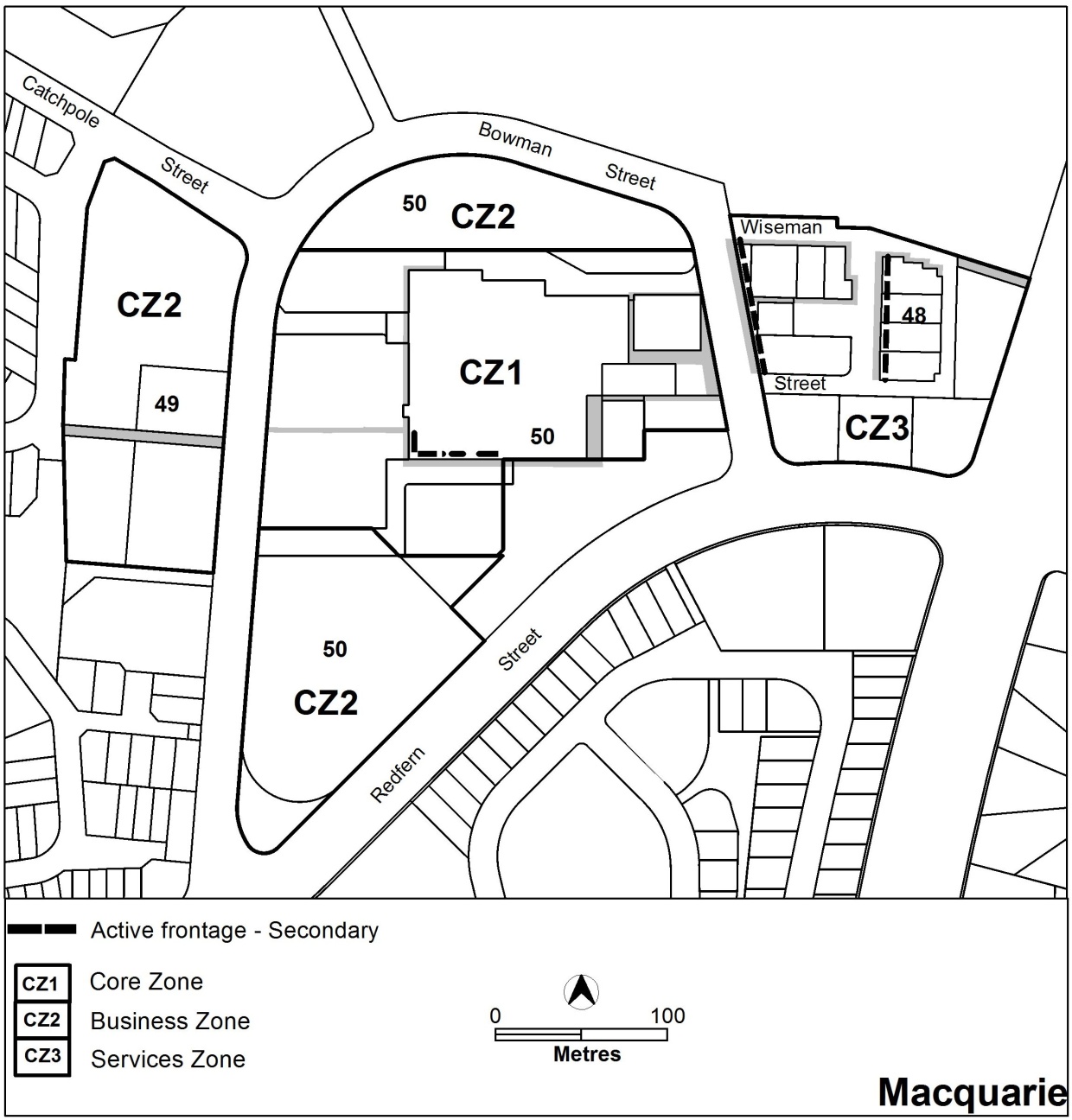 Jamison Group Centre-proposed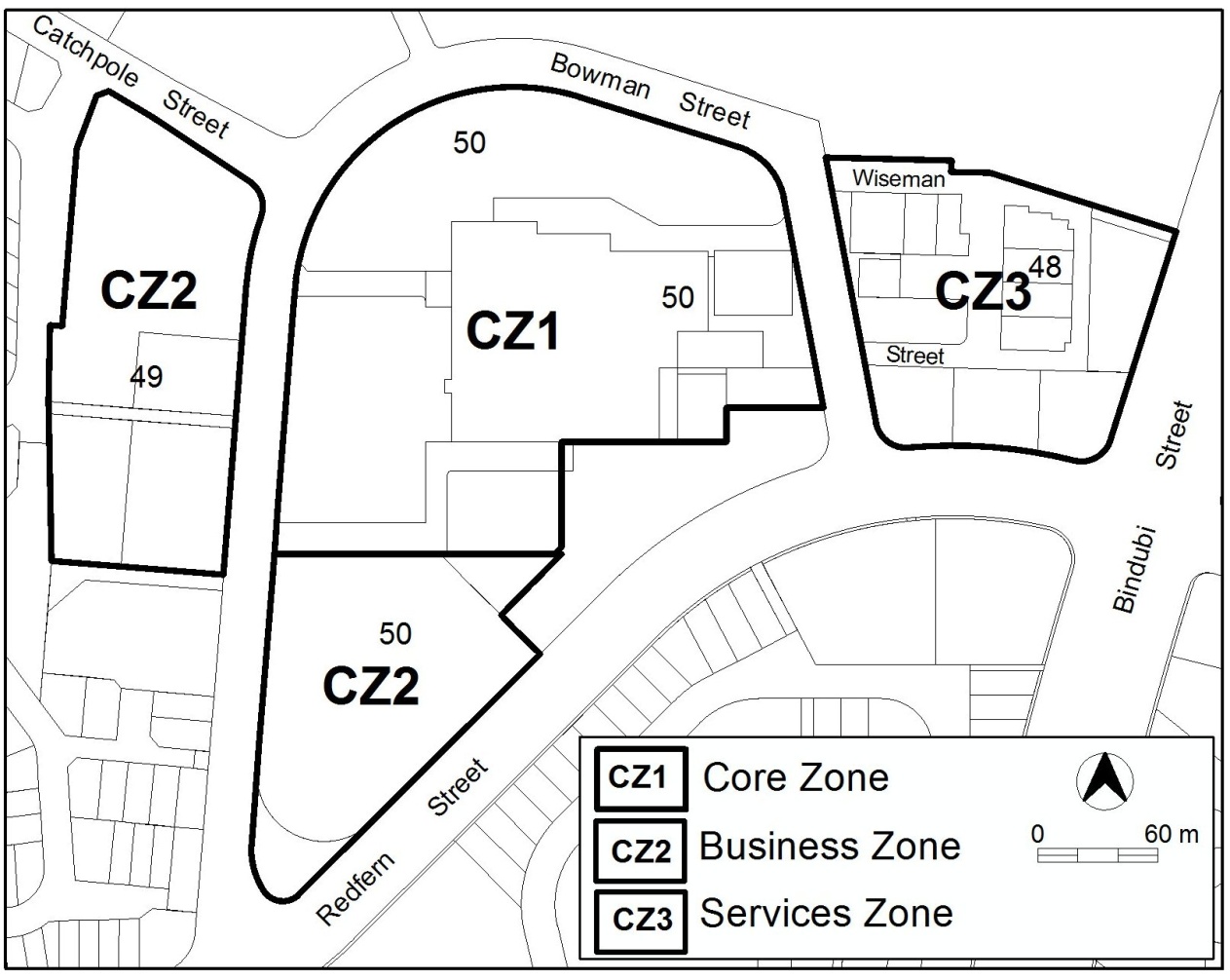 Kippax Group Centre – current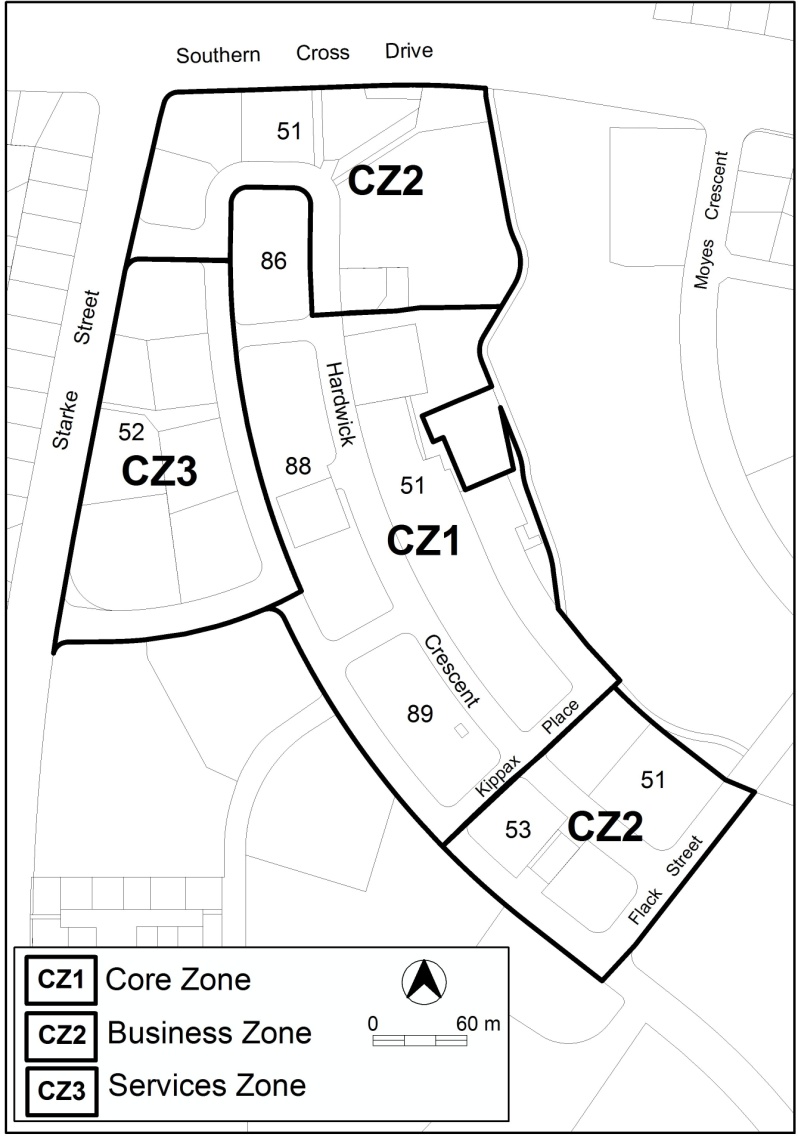 Kippax Group Centre – proposed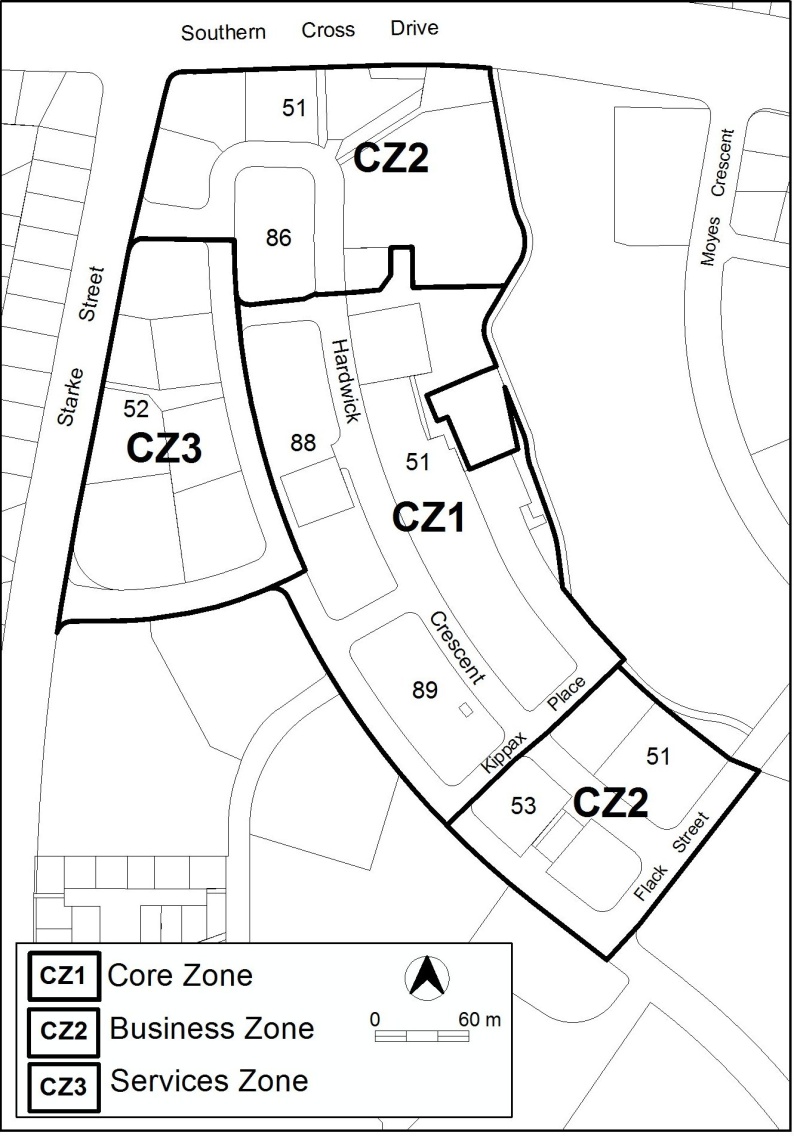 Wanniassa Group Centre – current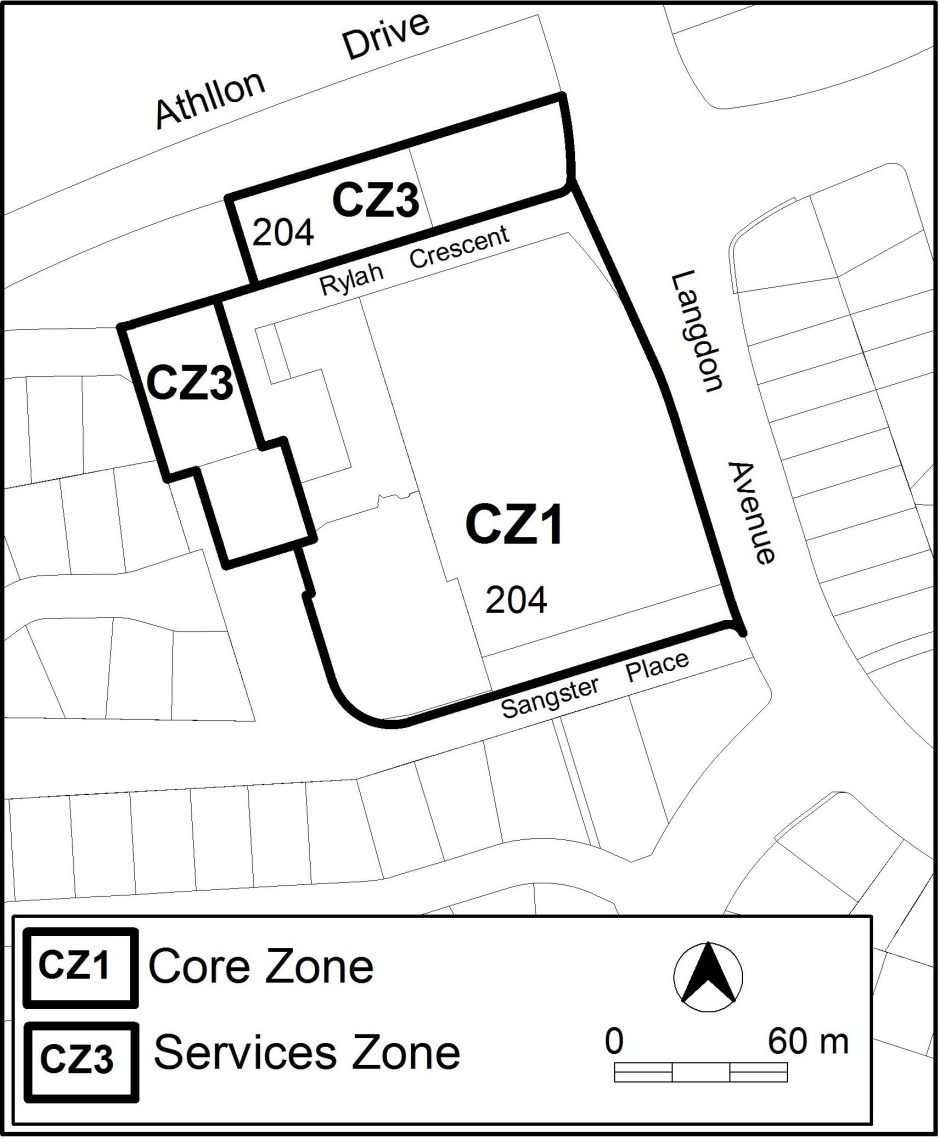 Wanniassa Group Centre – proposed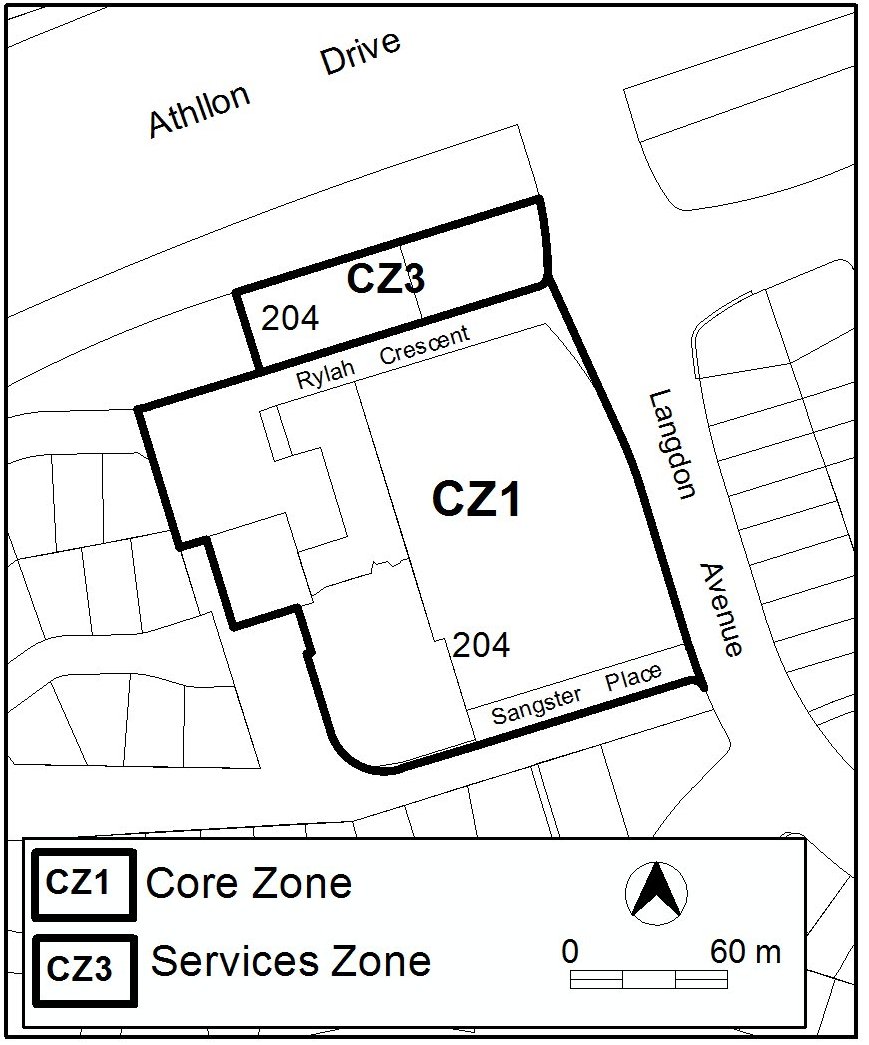 Mawson Group Centre – current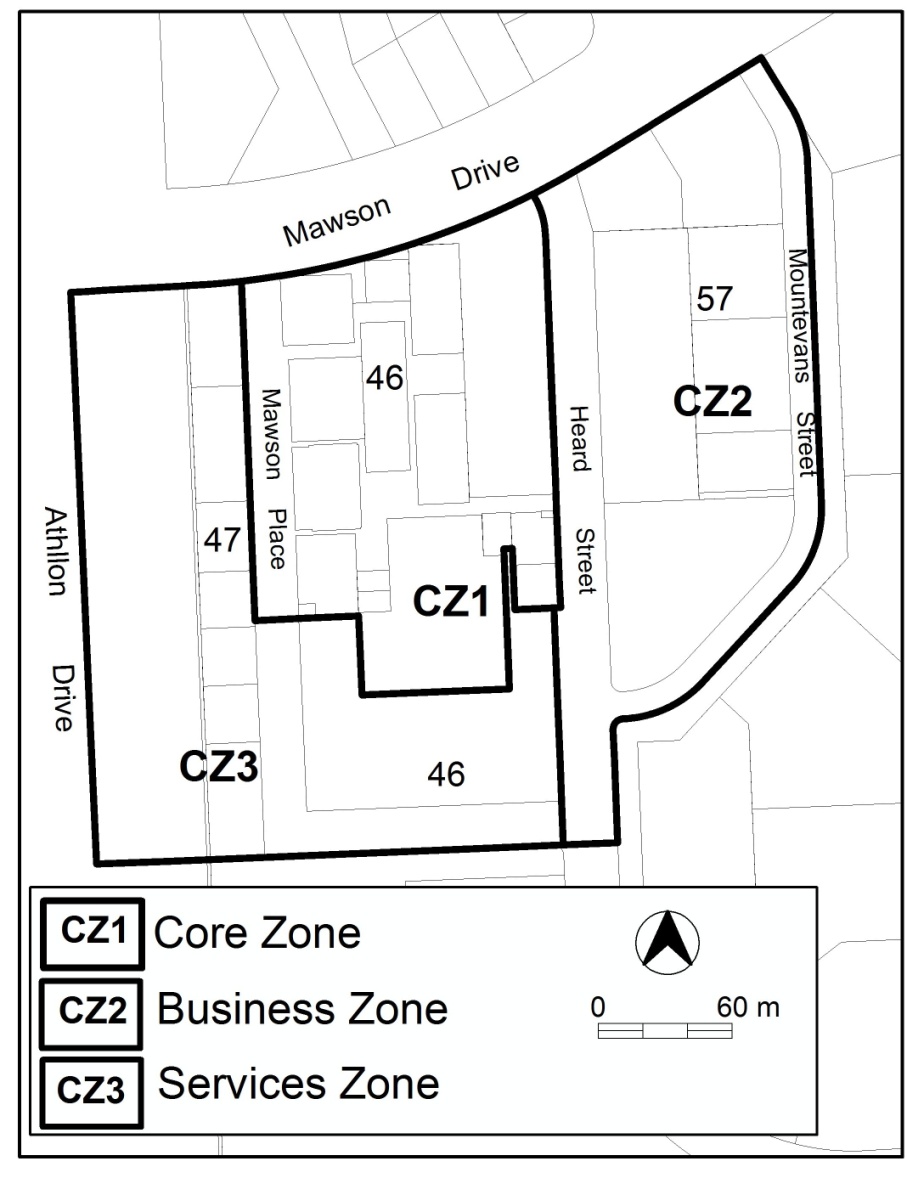 Mawson Group Centre – proposed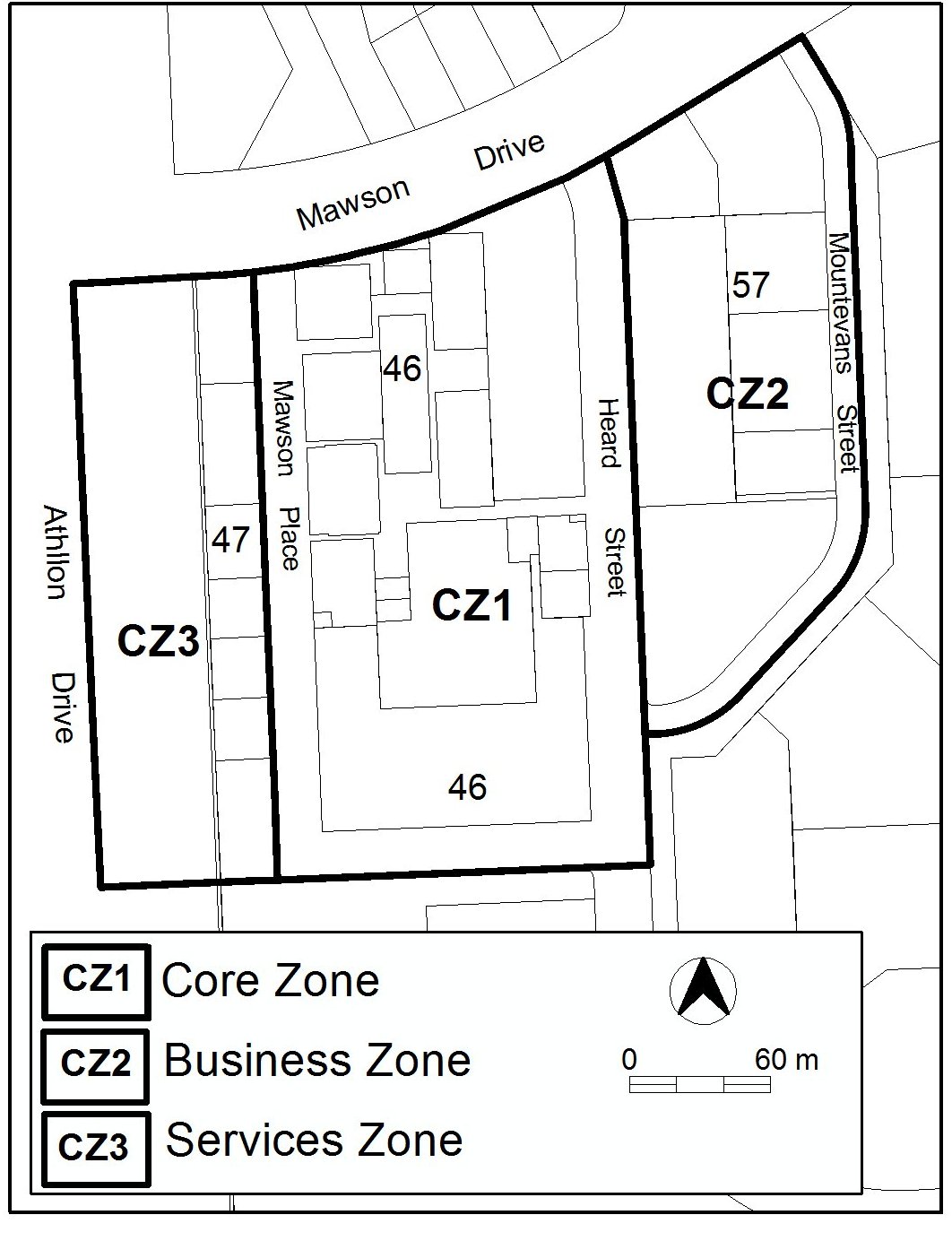 PLANNG CONTEXT National Capital PlanThe Commonwealth Australian Capital Territory (Planning and Land Management) Act 1988 established the National Capital Authority (NCA).  Under this legislation the NCA is required to prepare a National Capital Plan (NCP), keep it under constant review, and propose amendments to it when necessary. The NCP, which was published in the Commonwealth Gazette on 21 January 1990, seeks to ensure that Canberra and the Territory are planned and developed in accordance with their national significance.  The Australian Capital Territory (Planning and Land Management) Act 1988 also provides that the Territory Plan cannot be inconsistent with the NCP.Territory PlanThe proposal is consistent with the Territory Plan’s Statement of Strategic Directions in terms of environmental, economic and social sustainability, and spatial planning and urban design principles such as: reduce energy consumption by solar efficient siting and design of buildingssupport preferred pattern of development and efficient use of land.ACT planning strategyACT planning strategy contains a number of strategies. Most relevant to this draft variation is:Strategy 2: Renewing group and local centres as the hubs of community life and providing new opportunities for lifestyle choices. By proposing to increase building heights at most local and group centres the draft variation is consistent with the implementation strategy recommended by the ACT planning strategy. This policy will encourage more housing development in these centres, thereby increasing housing choice and promoting more vibrant centres.  Interim effectThe following parts of this draft variation have interim effect, from date of the consultation notice (ie. on or about the date of release for public comment), but will not apply to development applications lodged before the date of public release.Commercial Zones Development Codeitem 15.5 Shops – floor area,  R51 and R52item 17.1 Shops – floor area,  R56 and R57The declaration of interim effect means that, after the date specified in the consultation notice, the identified provisions must be applied in the determination of a development application. In effect, if a draft provision with interim effect applies in a similar way to a current provision, the more onerous provision takes precedence. Interim effect will end on the day the earliest of the following happens:(i)	the day the public availability notice under section 70 for the draft variation is notified in accordance with the Legislation Act(ii)	the day the draft variation, or the corresponding variation, is withdrawn under section 68 (1) (b) or section 76 (3) (b) (v)(iii)	1 year after the date of the consultation notice.Consultation with government agenciesWhen preparing a draft variation under section 61(b) the planning authority is required to consult with each of the following in relation to the proposed draft variation National Capital Authority Conservator of Flora and Fauna Environment Protection Authority Heritage Council if the draft variation would, if made, be likely to affect unleased land or leased public land – each custodian for the land likely to be affected  National Capital AuthorityThe NCA provided the following comments on 20 March 2013:The National Capital Plan states that each town should have a centre acting as a focal point for higher order retail functions, commercial services, offices and community facilities. The National Capital Plan states that beyond these town centres 'the Territory Plan will provide for a range of lower order centres to meet the varying needs of residents'.Draft Variation 304 is not inconsistent with these principles and policies of the National Capital Plan.ResponseNotedConservator of Flora and FaunaThe Conservator of Flora and Fauna made the following comments on 19 March 2013:In accordance with Section 61(b) of the Planning and Development Act 2007, I advise that I have examined Draft Variation to the Territory Plan No. 304 Commercial Zones Development Code determined that there are no issues of concern with the proposed variation.ResponseNotedEnvironment Protection AuthorityThe Environment Protection Authority provided the following comments on 21 March 2013:Nil comment.ResponseNotedHeritage CouncilThe Heritage Council provided the following comments on 20 March 2013: I refer to your electronic mail dated 18 March 2013 in relation to the Draft Territory Plan Variation 304 seeking comments. It is noted that the purpose of the draft variation is to:• Introduce new limits on floor area for shops in local and group centres;• Introduce a new objective to the local centres zone (CZ4} to recognise theneeds of people with mobility issues; and• Refine commercial zone boundaries at some group centres to better reflect current land use and development patterns.In general, places on the ACT Heritage Register may have specific heritage controls which apply to new developments and those controls take precedence over any other planning requirements. Consequently, the Heritage Unit advises that the proposed variation 304 is unlikely to result in any detrimental heritage impacts. In the light of the above, the Heritage Unit would not raise any heritage concerns in relation to Territory Plan Variation 304.ResponseNotedDRAFT VARIATIONThis section provides drafting instructions for the proposed changes to the Territory Plan as outlined in the previous section.The Territory Plan is varied as follows.Commercial Zones Development CodeCommercial Zones Development Codesubstitutethe revised Commercial Zones Development Code at appendix ACZ4 ObjectivesCZ4 objectivessubstituteobjective a) witha)	Provide for convenience retailing and other accessible, convenient shopping and community and business services to meet the daily needs of local residents, particularly those with mobility issues.Territory Plan MapGroup centres amend the map in the manner shown for the following group centres:Jamison Group CentreKippax Group CentreWanniassa Group CentreMawson Group CentreInterpretation service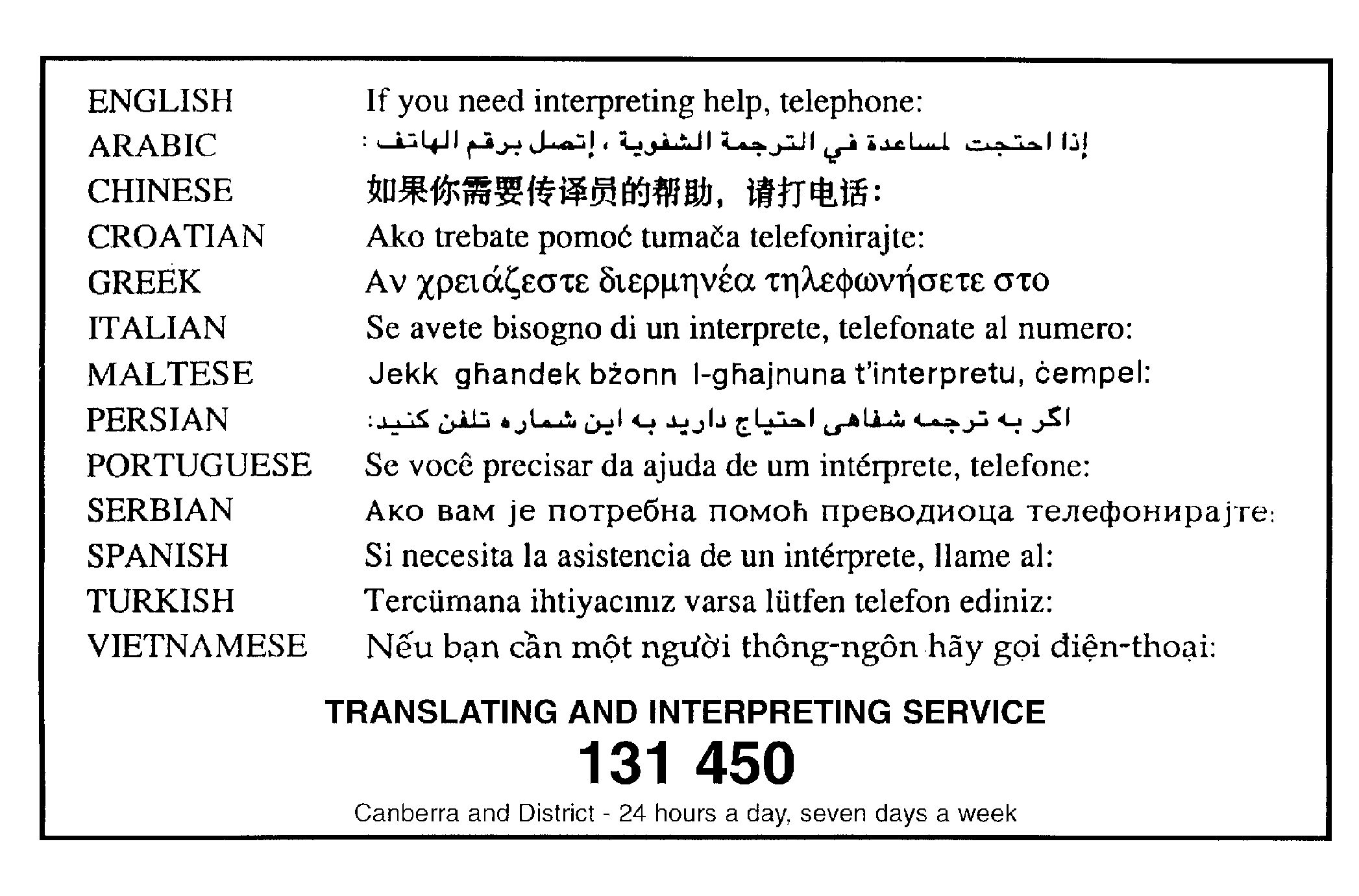 Appendix A 
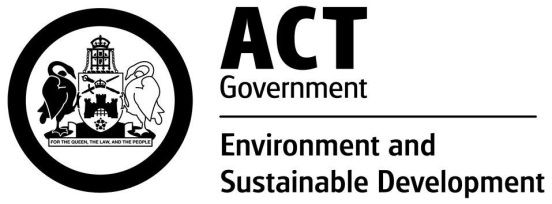 DRAFTCommercial Zones Development CodeMarch 2013ContentsPart A – General controls	8Element 1:	Lease and development conditions	81.1	Approved lease and development conditions	8Element 2:	Use	92.1	Existing community and recreation sites	9Element 3:	Buildings	93.1	Building design and materials	93.2	Plant and structures	93.3	Car parking structures	93.4	Materials and finishes	103.5	Storage	103.6	Wind	103.7	Ventilation	113.8	Shopping arcades and malls – CZ3	113.9	Supportive housing and residential care accommodation	11Element 4:	Site	124.1	Landscaping	124.2	Lighting	124.3	Easements	13Element 5:	Access	135.1	Access	135.2	Traffic generation	135.3	Service access and delivery	13Element 6:	Noise	146.1	Potentially noisy uses	14Element 7:	Environment	157.1	Water sensitive urban design	157.2	Earthworks	167.3	Tree protection	167.4	Heritage	17Element 8:	Subdivision	178.1	Subdivision	17Element 9:	Demolition	189.1	Statement of endorsement	189.2	Hazardous materials survey	18Element 10:	Neighbourhood plans	1910.1	Consideration	19Part B – Additional controls for town centres	19Element 11:	Use	2011.1	Shops – floor area – CZ2	2011.2	Shops – floor area – CZ3	20Element 12:	Buildings	2012.1	Materials and finishes	2112.2	Number of storeys – CZ3	21Part C – Additional controls for group centres	21Element 13:	Use	2213.1	Shops – floor area – CZ2	2213.2	Shops – floor area – CZ3	2313.3	Offices – floor area limit	2313.4	Residential use – ground floor – CZ1	23Element 14:	Buildings	2314.1	Number of storeys	2314.2	Plot ratio	24Part D – Additional controls for local centres	24Element 15:	Use	2515.1	Industrial trades	2515.2	Redevelopment	2515.3	Active frontages	2515.4	Residential use	2615.5	Shops – floor area	26Element 16:	Buildings	2616.1	Height of buildings	2716.2	Building design	2716.3	Plot ratios	27Part E – Additional controls for CZ5	28Element 17:	Buildings	2817.1	Shops – floor area	28Part F – Additional controls for CZ6	29Element 18:	Use	2918.1	Shops	29Element 19:	Buildings	2919.1	Number of storeys	2919.2	Setbacks	29Part G – Residential uses	30Element 20:	Residential development	3020.1	Single dwelling housing	3020.2	Multi unit housing	3020.3	Residential care accommodation (where permitted)	30Part H – Endorsement by government agencies (entities)	31Element 21:	Loading and unloading facilities	3121.1	Goods	31Element 22:	Waste management	3122.1	Management of construction waste	3122.2	Post occupancy waste management	31Element 23:	Utilities	3223.1	Utilities	32Element 24:	Environmental management	3324.1	Erosion and sediment control	3324.2	Contamination	33NameThe name of this code is Commercial Zones Development Code.ApplicationThis code applies to all development in the following zones:CZ1 major centres core zoneCZ2 major centres business zoneCZ3 major centres services zoneCZ4 local centres zoneCZ5 mixed use zone CZ6 leisure and accommodation zone.National Capital PlanWhere a development is subject to special requirements under the National Capital Plan, or any relevant development control plan prepared under the National Capital Plan, the development must not be inconsistent with the special requirements or development control plan. Where any provision of this code is inconsistent with special requirements under the National Capital Plan, or any relevant development control plan prepared under the National Capital Plan, that provision has no effect.PurposeThis code provides additional planning, design and environmental controls to support the objectives of the relevant zone.It will be used by the Authority to assess development applications. It also offers guidance to applicants in designing development proposals and preparing development applications. StructureThis code has a number of parts, each part a number of elements and each element one or more rules.  Each rule has an associated criterion (unless the rule is mandatory). Rules provide quantitative, or definitive, controls.  In contrast, criteria are chiefly qualitative in nature.In some instances rules are mandatory. Such rules are accompanied by the words “This is a mandatory requirement. There is no applicable criterion.”  Non-compliance with a mandatory rule will result in the refusal of the development application. Conversely, the words “There is no applicable rule” is found where a criterion only is applicable.Assessment tracksAssessment track for a particular developments are specified in the relevant zone development table. Proposals in the code track must comply with all rules relevant to the development.Proposals in the merit track and impact track must comply with a rule or its associated criterion, unless the rule is mandatory (ie. it has no related criterion).  Where a rule is fully met, no reference to the related criterion needs to be made. Where there is a departure from a rule, or where a criterion only applies, the onus is on the applicant to demonstrate that the relevant criterion is satisfied, through supporting drawings and/or written documentation.  In addition, the applicant for proposals in the impact track must justify any non-compliance by reference to the Statement of Strategic Directions.  Code hierarchyUnder the Planning and Development Act 2007, where more than one type of code applies to a development and there is inconsistency between provisions, the order of precedence is: precinct code, development code, and general code.Precinct codesPrecinct codes may contain additional provisions that apply to specified blocks. Precinct codes are found in part 10.DefinitionsDefined terms, references to legislation and other documents are italicised.  Definitions of terms used in this code are listed in part 13 of the Territory Plan or, for terms applicable only to this code, associated with the respective rule.AcronymsACTPLA	Planning and Land Authority within the ACT Environment and Sustainable Development DirectorateEPA		ACT Environment Protection AuthorityESA		Emergency Services AuthorityESDD		ACT Environment and Sustainable Development DirectorateNCA		National Capital AuthorityP&D Act	Planning and Development Act 2007TAMS		ACT Territory and Municipal Services DirectorateSuburb precinct codes will be relevant to development in Civic (City, Braddon and Turner), town centres and group centres.  Precinct codes may also be relevant to local centres and out-of-centre commercial areas (eg. west Deakin).   Precinct codes are located in section 10 of the Territory PlanDevelopment codes that may be relevant are marked Y in table 1.Table 1 – Development codes applicable to development in commercial zones.In addition to development codes and precinct codes, the following general codes may be relevant Access and Mobility General CodeBicycle Parking General CodeCommunications Facilities and Associated Infrastructure General CodeCrime Prevention through Environmental Design General CodeHome Business General CodeParking and Vehicular Access General CodePlanning for Bushfire Risk Management General CodeResidential Boundary Fences General CodeSigns General CodeWater Ways: Water Sensitive Urban Design General CodeGeneral codes are located in part 11 of the Territory Plan.Development must comply with the relevant codes (including other general codes that may not be listed above), subject to the code hierarchy outlined in the introduction to this code. This part applies to all development in commercial zones.Element 1:	Lease and development conditionsElement 2:	UseIntent:a)	To ensure that community and recreation facilities remain available to the communityElement 3:	BuildingsElement 4:	Site Element 5:	AccessIntent:a)	To ensure safe and efficient access for vehicles and pedestriansb)	To ensure adequate parking facilities are providedElement 6:	NoiseIntent:a)	To promote a high level of amenity.Element 7:	EnvironmentIntent:a)	To identify and mitigate potential onsite and offsite environmental impacts of development and incorporate alternative design options where necessary.Element 8:	SubdivisionElement 9:	Demolition)Element 10:	Neighbourhood plansThis part applies to all development in town centres.  Town centres are defined in the relevant precinct code.Element 11:	UseIntent:a)	In CZ3 to provide for a range of conveniently located and relatively low rent service trades and commercial uses close to residential areasb)	In CZ3 to accommodate retail-related uses requiring large floor areasc)	To ensure that commercial development in CZ3 not undermine the function of CZ1 and CZ2.Element 12:	BuildingsIntent:a)	To encourage a built form and scale of development that reinforces the town centre’s role as the main commercial focus for its district b)	To ensure that buildings are compatible with the built form, siting and scale of development in adjacent areas or the desired character of the area established within the Planc)	To promote an attractive pedestrian environmentd)	To ensure that the massing, scale, colours and materials used for buildings results in harmonious and a high quality urban design outcomese)	To promote development that creates a diverse, lively and attractive character and provides an attractive and interlinked pedestrian environmentf)	To ensure that the design of buildings reinforces the town centre’s role as the main commercial focus for its district and recognises the mixed services nature of CZ3.This part applies to the following group centres, as shown in the relevant precinct code.Element 13:	UseIntent:a)	To provide for and consolidate the major retail and service facilities of the centre within a convenient, safe and attractive pedestrian areab)	To encourage shop fronts and similar active frontages at street level and create a lively, vibrant character based around main pedestrian systemsc)	To reinforce employment location strategies by limiting the size of offices in group centresd)	To ensure that commercial development in CZ3 does not undermine the function of CZ1 and CZ2e)	To ensure that community and recreation facilities remain available to the communityf)	To ensure there is sufficient off-road parking to serve commercial centresg)	To provide opportunities for higher density residential development, while protecting existing commercial uses and the amenity of residents living in commercial zones.Element 14:	BuildingsIntent:a)	To encourage a built form and scale of development that reflects the role of group centres as the main commercial focus for surrounding suburbs b)	To ensure that buildings are compatible with the built form, siting and scale of development in adjacent areas or the desired future character of the area established within the Plan. c)	To promote an attractive pedestrian environment.This part applies to local centres.  Local centres are defined by the CZ4 zone.Element 15:	UseIntent:a)	To encourage shop fronts and similar active frontages at street level and create a lively, vibrant character based around main pedestrian systemsb)	To ensure that convenience retailing and other services are readily available to the local community and compatible with nearby residential areasc)	To provide opportunities for higher density residential development, while protecting existing commercial uses and the amenity of residents living in commercial zonesd)	To ensure impacts on other commercially viable local centres are considered.  Element 16:	BuildingsIntent:a)	To encourage a built form and scale of development that reflects the centre’s role as a commercial and community focus for the local area b)	To ensure that buildings are compatible with the built form, siting and scale of development in adjacent areas or the desired future character of the area established within the Planc)	To promote an attractive pedestrian environmentd)	To ensure that development is compatible with, and does not adversely impact on, the environmente)	To ensure building design reinforces the local centre’s role and contributes to a diverse, lively and attractive character f)	To ensure that the massing, scale, colours and materials used for buildings results in harmonious and high quality urban design outcomesg)	To provide for buildings that promote a safe and accessible environment.This part applies to CZ5 mixed use zone.Element 17:	BuildingsThis part applies to CZ6 leisure and accommodation zone.Element 18:	Use Element 19:	Buildings This part applies to residential development in commercial zones.Element 20:	Residential developmentIntent:a)	To provide opportunities for higher density residential development, while protecting existing commercial uses and the amenity of residents living in commercial zones.This part applies to all development in commercial zones.Intent:a)	To ensure, to the satisfaction of the relevant authority, provision of all necessary onsite services required for the construction and operation stages of the proposed use.Element 21:	Loading and unloading facilitiesElement 22:	Waste managementElement 23:	UtilitiesElement 24:	Environmental managementPolicy changes Level of support reflected in public commentsLevel of support reflected in public commentsLevel of support reflected in public commentsLevel of support reflected in public commentsLevel of support reflected in public commentsPolicy changes strongly 
supportedmildly 
supportedequally dividedmildly
opposedstrongly 
opposedWidespread changes to the commercial zones Reflect centres hierarchy in commercial zonesZoning changes on a case-by-case basisExpand the CZ1 core zone at centres [except where supported by a detailed planning study]Limit supermarket size at local centres Increase of SHOP size in CZ2 and CZ3 zones Assess economic impact of significant supermarket developments on adjacent centresIncrease to building heights at centres Revisions to night time economy (NTE) uses Identification of housing precincts where
higher noise attenuation standards are neededSubmission of noise management plans for development of supermarkets and large shopLocation controls on night time economy venuesRequiring construction plans with lease variation applications for night time economy venuesQuotas on adaptable / universal standards for housing at centres [small number of submissions]Target for the mix of bedroom numbers  in housing at centres [small number of submissions]Inclusion of social infrastructure targetszonecurrent provision
(gross floor area)proposed provision
(gross floor area)town centrestown centrestown centresCZ1not limitednot limitedCZ2200m2 with criterion1500m2 for shops (including supermarkets) as a mandatory controlCZ3200m2 for a supermarket or a shop selling food (except for a produce market) as a mandatory control1500m2 for shops selling food (including supermarkets but excluding produce markets) as a mandatory controlgroup centresgroup centresgroup centresCZ1not limitednot limitedCZ2100m2 or 300m2 where  contiguous with CZ1 as a mandatory control1500m2 for all shops (including supermarkets) as a mandatory controlCZ3300m2  per shop for supermarkets or shops selling food as a mandatory control; other shops unlimited as a mandatory control1500m2 for all shops (including supermarkets) as a mandatory controllocal centreslocal centreslocal centresCZ4not limited1500m2 for all shops as a mandatory control;A “net selling area” of 1000m2 for shops selling food (including supermarkets) as a mandatory control. mixed use zonesmixed use zonesmixed use zonesCZ5not limited 1500m2 for all shops as a mandatory control;A “net selling area” of 1000m2 for shops selling food (including supermarkets) as a mandatory control.RulesCriteria11.1  Shops – floor area limit – CZ2 and CZ311.1  Shops – floor area limit – CZ2 and CZ3R37This rule applies CZ2.The maximum gross floor area for a shop is 200m2.nShops are limited to a scale appropriate to providing convenience shopping and personal services for the local workforce and residents.R37AThis rule applies CZ3.The maximum gross floor area for a supermarket or a shop selling food (except for a produce market) is 200m2.This is a mandatory requirement. There is no applicable criterion.This is a mandatory requirement. There is no applicable criterion.RulesCriteria11.1  Shops – floor area - CZ211.1  Shops – floor area - CZ2R37This rule applies to CZ2.The maximum gross floor area for shops (including supermarkets) is 1500m2.nThis is a mandatory requirement. There is no applicable criterion.11.2  Shops – floor area – CZ311.2  Shops – floor area – CZ3R38This rule applies to CZ3.The maximum gross floor area for shops selling food (including supermarkets but excluding produce markets) is 1500m2.nThis is a mandatory requirement. There is no applicable criterion.RulesCriteriaShops – floor area limit - CZ2Shops – floor area limit - CZ2R41This rule applies to CZ2.The maximum gross floor area for shops (including supermarkets) is:on land that is contiguous with CZ1 zone -300m2in all other cases - 100m2.nThis is a mandatory requirement. There is no applicable criterion.Shops – floor area limit – CZ3Shops – floor area limit – CZ3R42This rule applies to CZ3.The maximum gross floor area for a shop used or intended to be used as a supermarket is 300m2.nThis is a mandatory requirement. There is no applicable criterion.RulesCriteria13.1  Shops – floor area – CZ213.1  Shops – floor area – CZ2R41This rule applies to CZ2.The maximum gross floor area for shops (including supermarkets) is 1500m2.nThis is a mandatory requirement. There is no applicable criterion.13.2  Shops – floor area – CZ313.2  Shops – floor area – CZ3R42This rule applies to CZ3.The maximum gross floor area for a shops selling food  (including supermarkets) is 1500m2.nThis is a mandatory requirement. There is no applicable criterion.RulesCriteria15.6  Shops – floor area15.6  Shops – floor areaR51The maximum gross floor area for shops is 1500m2.nThis is a mandatory requirement. There is no applicable criterion.R52The maximum net selling area for shops selling food (including supermarkets) is 1000m2.For this rule:Net selling area means that part of the gross floor area of a shop that is a) used for the display and sale of goods, and b) ordinarily accessible to the public.This is a mandatory requirement. There is no applicable criterion.RulesCriteria17.1  Shops – floor area17.1  Shops – floor areaR56The maximum gross floor area for shops is 1500m2.nThis is a mandatory requirement. There is no applicable criterion.R57The maximum net selling area for shops selling food (including supermarkets) is 1500m2.For this rule:Net selling area means that part of the gross floor area of a shop that is a) used for the display and sale of goods, and b) ordinarily accessible to the public.This is a mandatory requirement. There is no applicable criterion.RulesCriteria15.1  Consideration of impacts15.1  Consideration of impactsThere is no applicable rule.C48A proposal to carry out development in a local centre must have regard to any significant adverse economic impact on other commercially viable local centres.IntroductionRelevant precinct codes, development codes and general codesdevelopment/usethis codeResidential Zones Development CodeMulti Unit Housing Development Codeancillary useYaquatic recreation facilityYboarding houseYcar parkYcaravan park/camping groundYcivic administrationYclubYCOMMERCIAL ACCOMMODATION USE Ycommunications facilityYCOMMUNITY USEYconsolidationYcraft workshopYdemolitionYdrink establishmentYdrive-in cinemaYemergency services facilityYfreight transport facilityYfuneral parlourYgroup or organised campYguest houseYhome businessYhotelYindoor entertainment facilityYindoor recreation facilityYindustrial tradesYlight industryYminor useYmotelYmunicipal depotYmulti-unit housingYNON RETAIL COMMERCIALYoutdoor recreation facilityYovernight camping areaYparklandYpedestrian plazaYplace of assemblyYplant and equipment hire establishmentYproduce marketYpublic agencyYpublic transport facilityYrelocatable unitYrecyclable materials collectionYRESIDENTIAL USEYYYrestaurantYscientific research establishment Yserviced apartmentYservice stationYSHOPYstoreYsubdivisionYtemporary useYtourist facilityYtourist resortYtransport depotYvehicle salesYveterinary hospitalYwarehouseYzoological facilityYPart A – General controlsRulesCriteria1.1	Approved lease and development conditions1.1	Approved lease and development conditionsR1 This rule applies to blocks affected by approved lease and development conditions that provide for one or more of the following matters: a)	plot ratiob)	building envelopec)	building height  d)	front street setback e)	side setback f)	rear setback g)	building designh)	materials and finish i)	interfacej)	vehicle access k)	parkingl)	solar access m)	private open space n)	landscapingo)	water sensitive urban design.Approved lease and development conditions for the matters listed above shall take precedence over the provisions of this code, but only to the extent of any inconsistency.C1 The development meets the intent of any current, relevant lease and development conditions.C3A, CZ5 DCRulesCriteria2.1	Existing community and recreation sites 2.1	Existing community and recreation sites R2 A development proposal does not reduce the range of community or recreation facilities available.C2 A proposal that reduces the range of community or recreation facilities available demonstrates through a social impact assessment that there is enough land or sufficient other facilities in the locality to meet anticipated demand.RulesCriteria3.1	Building design and materials 3.1	Building design and materials R3 NnThere is no applicable rule.C3 Buildings achieve all of the following:a)	a contribution to the amenity and character of adjacent public spacesb)	interesting, functional and attractive facades that contribute positively to the streetscape and pedestrian experience c)	minimal reflected sunlightd)	articulated building forms.R4 NnThere is no applicable rule.C4 Buildings are of permanent construction.3.2	Plant and structures 3.2	Plant and structures R5 NnThere is no applicable rule.C5 Plant installations and service structures are integrated with the building design, so they are set back from the building facade and screened from public areas.3.3	Car parking structures3.3	Car parking structuresR6 NnThere is no applicable rule.C6 Car parking structures integrate with the built form of adjacent existing development.3.4	Materials and finishes3.4	Materials and finishesR7 NnThere is no applicable rule.C7 Building materials and finishes provide for visual expression and interest.  Where extensive glass or solid wall facades are incorporated in buildings:a)	transparency is maximizedb)	reflectivity is minimizedc)	shadow profiles or visible joint detailing are includedd)	visually interesting building elements are applied through the use of elements such as colour, articulation, materials selection, shadows or deep framing profiles. 3.5	Storage3.5	StorageR8 Outdoor storage areas comply with all of the following:a)	are located behind the building lineb)	are screened from view from any road or other public area c)	do not encroach on car-parking areas, driveways, or landscape areas.C8 Where the proposed use requires open areas for storage of goods and materials, adequate provision is included in the design and layout of the site for these areas, and they do not encroach on car parking, driveways or landscaped areas.3.6	Wind3.6	WindR9 NnThere is no applicable rule.C9 This criterion applies to buildings with a height of building greater than 19m but less than 28m.The wind patterns associated with the proposed building will not unreasonably reduce the safety and comfort of people in the public realm or other open spaces associated with the development, compared with a similar building on the site with a height of building of 19m.Compliance with this criterion will be demonstrated by a wind assessment report prepared by a suitably qualified person. R10 This rule applies to buildings with a height of building greater than 28m.As a consequence of the proposed development wind speeds do not exceed the following:a)	adjacent main pedestrian areas and routes (as defined in the relevant precinct code) - 10m/sb)	all other adjacent streets and public places - 
16 m/s.Compliance with this rule is demonstrated by a wind assessment report prepared by a suitably qualified person.C10 nnThis is a mandatory requirement. There is no applicable criterion.3.7	Ventilation3.7	VentilationR11 This rule applies to buildings used or proposed to be used for one or more of the following:a)	food retailb)	restaurant.All exhaust and ventilation systems are installed and operated to comply with Australian Standard AS1668.1 The Use of Ventilation and Air-conditioning in Buildings.C11 nnThis is a mandatory requirement. There is no applicable criterion.3.8	Shopping arcades and malls – CZ33.8	Shopping arcades and malls – CZ3R12 This rule applies to CZ3.Internal shopping arcades or malls are not permitted. C12 nnThis is a mandatory requirement. There is no applicable criterion.3.9	Supportive housing and residential care accommodation3.9	Supportive housing and residential care accommodationR13 All dwellings for the purposes of supportive housing and/or residential care accommodation are designed to comply with the relevant parts of the Residential Zones – Multi Unit Housing Development Code and the relevant Australian Standard for Adaptable Housing. C13 nnThis is a mandatory requirement. There is no applicable criterion.RulesCriteria4.1	Landscaping4.1	LandscapingR14 NnThere is no applicable rule.C14 Landscaping associated with the development achieves all of the following:a)	response to site attributes, including streetscapes and landscapes of documented heritage significanceb)	appropriate scale relative to the road reserve width and building bulkc)	vegetation types and landscaping styles which complement the streetscaped)	integration with parks, reserves and public transport corridorse)	minimal adverse effect on the structure of the proposed buildings or adjoining buildingsf)	contribution to energy efficiency and amenity by providing substantial shade in summer, especially to west-facing windows and open car park areas, and admitting winter sunlight to outdoor and indoor living areasg)	minimal overlooking between buildingsh)	satisfies utility maintenance requirementsi)	 minimises the risk of damage to aboveground and underground utilitiesj)	screens aboveground utilities k)	provides adequate sight lines for vehicles and pedestrians, especially near street corners and intersectionsl)	does not obscure or obstruct building entries, paths and driveways to reduce the actual or perceived personal safety and security.R15 nnThere is no applicable rule.C15 Tree planting in and around car parks provides shade and softens the visual impact of parking areas.4.2	Lighting4.2	LightingR16 External lighting is provided to building frontages, to all pathways, roads, laneways and car-parking areas in accordance with Australian Standard AS1158.3.1 Pedestrian Lighting.C16 nThis is a mandatory requirement. There is no applicable criterion.R17 All external lighting provided is in accordance with Australian Standard AS4282 - Control of the Obtrusive Effects of Outdoor Lighting.C17 Light spill is minimised.4.3	Easements4.3	EasementsR18 Buildings do not encroach over easements or rights of way.C18 nnThis is a mandatory requirement. There is no applicable criterion.RulesCriteria5.1	Access5.1	AccessR19 nnThere is no applicable rule.C19 Driveways and pedestrian entrances to the site are clearly visible from the front boundary.R20 	Loading docks or vehicular entries to buildings are not located on frontages to the street.C20 Loading docks and vehicular entries do not dominate the street frontage or conflict with parking and pedestrian movements in front of the building.5.2	Traffic generation5.2	Traffic generationR21 nnThere is no applicable rule.C21 The existing road network can accommodate the amount of traffic that is likely to be generated by the development.5.3	Service access and delivery5.3	Service access and deliveryR22 Goods loading and unloading facilities comply with all of the following:a)	are located within the site b)	allow for service vehicles to enter and leave the site in a forward direction.Note: Loading, unloading and associated manoeuvring areas are in addition to minimum parking requirements.C22 Facilities for the loading and unloading of goods achieve all of the following:a)	safe and efficient manoeuvring of service vehiclesb)	does not unreasonably compromise the safety of pedestriansc)	does not unreasonably compromise traffic movement or the operation of any adjoining road, cycleway or pedestrian pathwayd)	does not unreasonably affect on-street or  off-street car parkinge)	adequate provision for the manoeuvring of vehicles.RulesCriteria6.1	Potentially noisy uses6.1	Potentially noisy usesR23 This rule applies to any of the following:a)	a clubb)	a drink establishmentc)	a emergency services facility d)	a hotele)	a indoor recreation facility f)	a industry (except light industry)g)	a indoor entertainment facilityh)	a outdoor recreation facilityi)	a restaurant.Development complies with a noise management plan prepared by a suitably qualified person and endorsed by the Environment Protection Authority (EPA).The noise management plan will detail the proposed design, siting and construction methods that will be employed to ensure compliance with the Noise Zone Standard as detailed in the EPA’s Noise Environment Protection Policy, January 2010, based on the estimated noise levels when the facility is in use.Note: A condition of development approval may be imposed to ensure compliance with the endorsed noise management plan. C23 nnnnThis is a mandatory requirement. There is no applicable criterion.RulesCriteria7.1	Water sensitive urban design7.1	Water sensitive urban designR24 This rule applies to sites 5000m2 or larger.The average annual stormwater pollutant export is reduced for all of the following:a)	suspended solids by at least 60 per centb)	total phosphorous by at least 45 per centc)	total nitrogen by at least 40 per centcompared with an urban catchment with no water quality management controls.Note: Compliance with this rule is demonstrated by a water sensitive urban design outcomes plan endorsed by a suitably qualified person.C24 nnnnThis is a mandatory requirement. There is no applicable criterion.R25 This rule applies to sites 2000m2 or larger.Stormwater management complies with one of the following:a)	the capacity of the existing pipe (minor) stormwater connection is not exceeded in 
1-in-10 year storm event and the capacity of the existing major overland stormwater system is not exceeded in the 1-in-100 year storm eventb)	the 1-in-5 year and 1-in-100 year stormwater peak run off does not exceed pre-development levels.Note: Compliance with this rule is demonstrated by a water sensitive urban design outcomes plan endorsed by a suitably qualified person.C25 nnnnThis is a mandatory requirement. There is no applicable criterion.nnnnR26 This rule applies to sites 2,000m2 or larger.Provision is made for one or more of the following:a)	the storage of stormwater equivalent to at least 1.4kl per 100m2 of impervious area, and its release over a period of 1 to 3 daysb)	runoff peak flow for the 3 month ARI storm to be no more than pre-development levels and release of captured flow over a period of 1 to 3 days.Note: Compliance with this rule is demonstrated by a water sensitive urban design outcomes plan endorsed by a suitably qualified person.C26 nnnnThis is a mandatory requirement. There is no applicable criterion.R27 Evidence is provided that shows the development achieves a minimum 40% reduction in mains water consumption compared to an equivalent development constructed in 2003 using the ACTPLA on-line assessment tool or another tool as included in the Water Ways: Water Sensitive Urban Design General Code.  The 40% target is met without any reliance on landscaping measures to reduce consumption. This requirement does not apply for extensions with an increase in the combined roof area, driveway, car manoeuvring areas and car parking areas of less than 25% of the original area.C27 nnnnThis is a mandatory requirement. There is no applicable criterion.R28 nnThere is no applicable rule.C28 Underground piping of natural stormwater overland flow paths is minimised.7.2	Earthworks7.2	EarthworksR29 nnThere is no applicable rule.C29 The extent of earthworks is minimised. 7.3	Tree protection7.3	Tree protectionR30 This rule applies to a development that has one or more of the following characteristics:a)	requires groundwork within the tree protection zone of a protected treeb)	is likely to cause damage to or removal of  any protected treesc)	is a declared site. The authority shall refer the development application to the Conservator or Flora and Fauna.Note 1: The authority will consider any advice from the Conservator or Flora and Fauna before determining the application.Note 2: Protected tree and declared site are defined under the Tree Protection Act 2005.C30 nnnnThis is a mandatory requirement. There is no applicable criterion.R31 Trees on development sites may be removed only with the prior agreement in writing of the Territory.C31 Retained trees are protected and maintained during construction to the satisfaction of the Territory.7.4	Heritage7.4	HeritageR32 This rule applies to land containing places or objects registered or provisionally registered under section 41 of the Heritage Act 2004.
The authority shall refer a development application to the Heritage Council.
Note: The authority will consider any advice from the Heritage Council before determining the application.C32 nnnnThis is a mandatory requirement. There is no applicable criterionRulesCriteria8.1	Subdivision8.1	SubdivisionR33 Subdivision is only permitted where all of the following are met: a)	the subdivision is part of a development application for another assessable developmentb)	it is demonstrated that any residual block can accommodate another assessable development designed in accordance with the relevant sections of this code.C33 nnnnThis is a mandatory requirement. There is no applicable criterion.RulesCriteria9.1	Statement of endorsement 9.1	Statement of endorsement R34 The development application for demolition is accompanied by a statement of endorsement for utilities (including water, sewerage, stormwater, electricity and gas) in accordance with section 148 of the Planning and Development Act 2007 confirming all of the following:a)	all network infrastructure on or immediately adjacent the site has been identified on the planb)	all potentially hazardous substances and conditions (associated with or resulting from the demolition process) that may constitute a risk to utility services have been identifiedc)	all required network disconnections have been identified and the disconnection works comply with utility requirementsd)	all works associated with the demolition comply with and are in accordance with utility asset access and protection requirements.C34 nnThis is a mandatory requirement. There is no applicable criterion.9.2	Hazardous materials survey9.2	Hazardous materials surveyR35 This rule applies to one of the following:a)	the demolition of multi-unit housing (including garages and carports) for which a certificate of occupancy was issued prior to 1985b)	demolition of commercial or industrial premises for which a certificate of occupancy was issued before 2005. Demolition is undertaken in accordance with hazardous materials survey (including an asbestos survey) endorsed by the Environment Protection Authority.A hazardous materials survey includes, as a minimum, the identification of a disposal site for  hazardous materials, including asbestos, that complies with one of the following:a)	is a licensed disposal facility in the ACTb)	another site outside the ACT.If hazardous materials, including asbestos, are to be transported for disposal interstate, approval from the Environment Protection Authority prior to removal of material from the site.An appropriately licensed contractor is engaged for the removal and transport of all hazardous materials (including asbestos) present at the site.Note: If an endorsed hazardous materials survey is required but not provided, the application will be referred to the relevant agency in accordance with the requirements of the Planning and Development Act 2007.C35 nnThis is a mandatory requirement. There is no applicable criterion.RulesCriteria10.1	Consideration 10.1	Consideration R36 There is no applicable rule.C36 Where a Neighbourhood Plan exists, development demonstrates a response to the key strategies of the relevant Neighbourhood Plan.Part B – Additional controls for town centresTown centreRelevant suburb precinct codeBelconnenBelconnen, BruceGungahlinGungahlinTuggeranongGreenwayWodenPhillip11.1	Shops – floor area – CZ211.1	Shops – floor area – CZ2R37 This rule applies to CZ2.The maximum gross floor area for shops (including supermarkets) is 1500m2.C37 nThis is a mandatory requirement. There is no applicable criterion.11.2	Shops – floor area – CZ311.2	Shops – floor area – CZ3R38 This rule applies to CZ3.The maximum gross floor area for shops selling food (including supermarkets but excluding produce markets) is 1500m2.C38 nThis is a mandatory requirement. There is no applicable criterion.RulesCriteria12.1	Materials and finishes12.1	Materials and finishesR39 There is no applicable rule.C39 Building colours and materials are consistent with existing development within the particular town centre.12.2	Number of storeys – CZ312.2	Number of storeys – CZ3R40 This rule applies to CZ3.The maximum number of storeys is 2.C40 Buildings achieve all of the following: a)	consistency with the desired characterb)	reasonable solar access to dwellings on adjoining residential blocks and their associated private open space.Part C – Additional controls for group centresGroup centreRelevant precinct codeCalwellCalwellCharnwoodCharnwoodChisholmChisholmConderConderCurtinCurtinDicksonDicksonErindaleWanniassaHawkerHawkerJamisonMacquarieKaleenKaleenKingstonKingstonKambahKambahKippaxHoltManukaGriffith, ForrestMawsonMawsonWanniassaWanniassaWestonWestonRulesCriteria13.1	Shops – floor area – CZ213.1	Shops – floor area – CZ2R41 This rule applies to CZ2.The maximum gross floor area for shops (including supermarkets) is 1500m2.C41 nThis is a mandatory requirement. There is no applicable criterion.13.2	Shops – floor area – CZ313.2	Shops – floor area – CZ3R42 This rule applies to CZ3.The maximum gross floor area for shops selling food (including supermarkets) is 1500m2.C42 nThis is a mandatory requirement. There is no applicable criterion.13.3	Offices – floor area limit 13.3	Offices – floor area limit R43 The maximum gross floor area for offices on any lease is 2000m2.C43 nThis is a mandatory requirement. There is no applicable criterion.13.4	Residential use – ground floor – CZ1 13.4	Residential use – ground floor – CZ1 R44 This rule applies to CZ1.Residential use at the ground floor is not permitted.C44 nThis is a mandatory requirement. There is no applicable criterion.RulesCriteria14.1	Number of storeys14.1	Number of storeysR45 The maximum number of storeys is 2.C45 Building comply with all of the following:a)	are compatible with the desired characterb)	are appropriate to the scale and function of the usec)	minimise detrimental impacts, including overshadowing and excessive scale.14.2	Plot ratio14.2	Plot ratioR46 The maximum plot ratio is 100%.C46 Buildings comply with all of the following:a)	are compatible with the desired characterb)	are appropriate to the scale and function of the usec)	minimise detrimental impacts, including overshadowing and excessive scale.Part D – Additional controls for local centresRulesCriteria15.1	Industrial trades15.1	Industrial tradesR47 There is no applicable rule.C47 Industrial trades are restricted to the repair, maintenance (not including body building, panel beating and spray painting), sale and hire of electrical, mechanical or similar goods.15.2	Redevelopment15.2	RedevelopmentR48 There is no applicable rule.C48 Residential development that results in a reduction in the total GFA provided for commercial/retail purposes by more than 50% may be approved only where one of the following is demonstrated to the satisfaction of the authority:a)	the whole centre is currently not commercially viable b)	the centre will remain commercially viable after the proposed development. c)	Compliance with this rule is demonstrated by a retail/commercial needs assessment prepared by a suitably qualified person.15.3	Active frontages15.3	Active frontagesR49 Only the following uses are provided in buildings at ground floor level on frontages to main pedestrian areas and routes:a)	business agenciesb)	a community activity centresc)	a financial establishmentsd)	a indoor entertainment facilitiese)	a indoor recreation facilitiesf)	a public agenciesg)	a restaurantsh)	a shops.C49 Buildings fronting main pedestrian areas and routes incorporate uses on the ground floor that generate activity in the public space, in a form that is consistent with the needs of the particular centre.15.4	Residential use15.4	Residential useR50 a)	RESIDENTIAL USE is not located at ground floor level along streets where active frontages are required.b)	Redevelopment proposals retain at least the existing level of gross floor area provided for non-residential uses.C50 Convenience retailing and other accessible, convenient shopping and community and business services are available to meet the needs of the local population.15.5	Shops – floor area15.5	Shops – floor areaR51 The maximum gross floor area for shops is 1500m2.C51 nThis is a mandatory requirement. There is no applicable criterionR52 The maximum net selling area for shops selling food (including supermarkets) is 1000m2.For this rule:Net selling area means that part of the gross floor area of a shop that is a) used for the display and sale of goods, and b) ordinarily accessible to the public.C52 nThis is a mandatory requirement. There is no applicable criterionRulesCriteria16.1	Height of buildings16.1	Height of buildingsR53 The maximum number of storeys is 2.C53 Buildings achieve all of the following: a)	consistency with the desired characterb)	reasonable solar access to dwellings on adjoining residential blocks and their associated private open space.16.2	Building design16.2	Building designR54 nThere is no applicable rule.C54 Development contributes to the amenity and character of the adjacent public spaces by achieving all of the following:a)	interesting, functional and attractive facades that contribute positively to the streetscape and the pedestrian experience b)	minimal visual impact of reflected sunlightc)	articulated building forms to compliment the desired characterintegration of plant installations and service structures with the building design, so they are set back from the building facade and screened from public areas.16.3	Plot ratios16.3	Plot ratiosR55 nThere is no applicable rule.C55 Buildings comply with all of the following:a)	are compatible with the desired characterb)	are appropriate to the scale and function of the usec)     minimise detrimental impacts, including overshadowing and excessive scale. Part E – Additional controls for CZ517.1	Shops – floor area17.1	Shops – floor areaR56 The maximum gross floor area for shops is 1500m2.C56 nThis is a mandatory requirement. There is no applicable criterionR57 The maximum net selling area for shops selling food (including supermarkets) is 1500m2.For this rule:Net selling area means that part of the gross floor area of a shop that is a) used for the display and sale of goods, and b) ordinarily accessible to the public.C57 nThis is a mandatory requirement. There is no applicable criterionPart F – Additional controls for CZ6RulesCriteria18.1	Shops18.1	ShopsR58 Shops are permitted only where related to the sale of entertainment, accommodation and leisure goods such as specialty items or arts, crafts and souvenirs.C58 Shops are appropriate to the primary function of the zone for tourist, recreation and leisure purposes.R59 The maximum gross floor area for each shop is 250m2.This rule does not apply to shops selling predominantly one or more of the following:a)	artsb)	craftsc)	souvenirs.C59 nThis is a mandatory requirement. There is no applicable criterion.RulesCriteria19.1	Number of storeys19.1	Number of storeysR60 The maximum number of storeys is 2. C60 Buildings achieve all of the following: a)	consistency with the desired characterb)	reasonable solar access to dwellings on adjoining residential blocks and their associated private open space.19.2	Setbacks 19.2	Setbacks R61 Minimum boundary setback is 6m.  Note:This applies to front, side and rear boundaries.C61 Buildings comply with all of the following:a)	are compatible with the desired characterb)	are appropriate to the scale and function of the usec)	minimise detrimental impacts including overshadowing and excessive scale.Part G – Residential usesRulesCriteria20.1	Single dwelling housing20.1	Single dwelling housingR62 Single dwelling housing complies with the Residential Zones - Single Dwelling Housing Development Code. C62 nnThis is a mandatory requirement. There is no applicable criterion.20.2	Multi unit housing20.2	Multi unit housingR63 Multi unit housing complies with the Residential Zones – Multi Unit Housing Development Code.C63 nnThis is a mandatory requirement. There is no applicable criterion.20.3	Residential care accommodation (where permitted)20.3	Residential care accommodation (where permitted)R64 Residential care accommodation complies with the relevant parts of the Residential Zones Development Code.C64 nnThis is a mandatory requirement. There is no applicable criterion.Part H – Endorsement by government agencies (entities)RulesCriteria21.1	Goods 21.1	Goods R65 Goods loading and unloading facilities are endorsed by TAMS.C65 nnnnThis is a mandatory requirement.  There is no applicable criterion.RulesCriteria22.1	Management of construction waste 22.1	Management of construction waste R66 This rule applies to development that is likely to generate more than 20m3 of waste comprising one or more of the following:a)	demolition wasteb)	construction wastec)	excavation material.The management of construction waste is to be endorsed by TAMS.Notes: 1.	TAMS will endorse waste facilities and management associated with the development if they comply with the current version of the Development Control Code for Best Practice Waste Management in the ACT.2.	TAMSD may endorse departures.C66 nnnnThis is a mandatory requirement.  There is no applicable criterion. 22.2	 Post occupancy waste management22.2	 Post occupancy waste managementR67 Post occupancy waste management facilities are to be endorsed by TAMS.Note: TAMS will endorse post occupancy waste management facilities where they are in accordance with the current version of the Development Control Code for Best Practice Waste Management in the ACT.TAMS may endorse departures.C67 nnnnThis is a mandatory requirement.  There is no applicable criterion.R68 A statement of compliance from the relevant agency is provided, which confirms that the discharge (or potential discharge by accident or spillage) of non-domestic liquid waste to the sewerage or stormwater networks complies with utility standards and requirements. C68 If a statement of compliance is not provided the application will be referred to the relevant agency in accordance with the requirements of the Planning and Development Act 2007.RulesCriteria23.1	Utilities23.1	UtilitiesR69 This rule applies to any proposed encroachment into a registered easement.The proposed encroachment is approved in writing by the relevant service provider.C69 nnnnThis is a mandatory requirement.  There is no applicable criterion.R70 A statement of compliance from each relevant utility provider (for water, sewerage, electricity, stormwater and gas) is provided, which confirms that the location and nature of earthworks, utility connections, proposed buildings, pavements and landscape features comply with utility standards, access provisions and asset clearance zones.Notes:1.	If there is no stormwater easement or Territory owned stormwater pipes located within the property boundary, a "Statement of Compliance" for stormwater from TAMSD (Asset Acceptance) is not required to be obtained2.	Where there is conflict between planning and utility requirements, the utility requirements take precedence over other codified or merit provisions If a statement of compliance is not provided the application will be referred to the relevant agency in accordance with the requirements of the Planning and Development Act 2007.C70 nnnnThis is a mandatory requirement.  There is no applicable criterion.R71 All new permanent or long-term electricity supply lines are underground.C71 nnnnThis is a mandatory requirement.  There is no applicable criterion.R72 Subject to ACTEWAGL approval, all under cover areas drain to the sewer.C72 nnnnThis is a mandatory requirement.  There is no applicable criterion.RulesRulesCriteriaCriteria24.1	Erosion and sediment control24.1	Erosion and sediment control24.1	Erosion and sediment control24.1	Erosion and sediment controlR73 This rule applies to sites greater than 3000m2.Development complies with a sediment and erosion control concept plan endorsed by the Environment Protection Authority. Supporting document: A sediment and erosion control concept plan is prepared in accordance with the ACT EPA Environmental Protection Guidelines for Construction and Land Development in the ACT 2011.Note: A condition of development approval may be imposed to ensure compliance with this rule.C73 nnnnThis is a mandatory requirement. There is no applicable criterion.C73 nnnnThis is a mandatory requirement. There is no applicable criterion.24.2	Contamination24.2	Contamination24.2	ContaminationR74 This rule applies where an assessment by the proponent in accordance with the ACT Government Strategic Plan – Contaminated Sites Management 1995 and the ACT Environment Protection Policy 2000 identifies contamination within or adjacent to the development area, but does not apply if the Environment Protection Authority has provided written advice that there are no contaminated sites within or adjacent to the development area.Development complies with an environmental site assessment report endorsed by Environment Protection Authority.Supporting document: Environmental site assessment report endorsed by Environment Protection Authority Note: A condition of development approval may be imposed to ensure compliance with the endorsed site assessment report.C74 nnnnThis is a mandatory requirement. There is no applicable criterionC74 nnnnThis is a mandatory requirement. There is no applicable criterion